ЗАНЯТИЕ УП ТОМУ № 6Тема занятия: «Участие медицинской сестры \ брата в лабораторных и инструментальных методах исследования». Сердечно-легочная реанимация».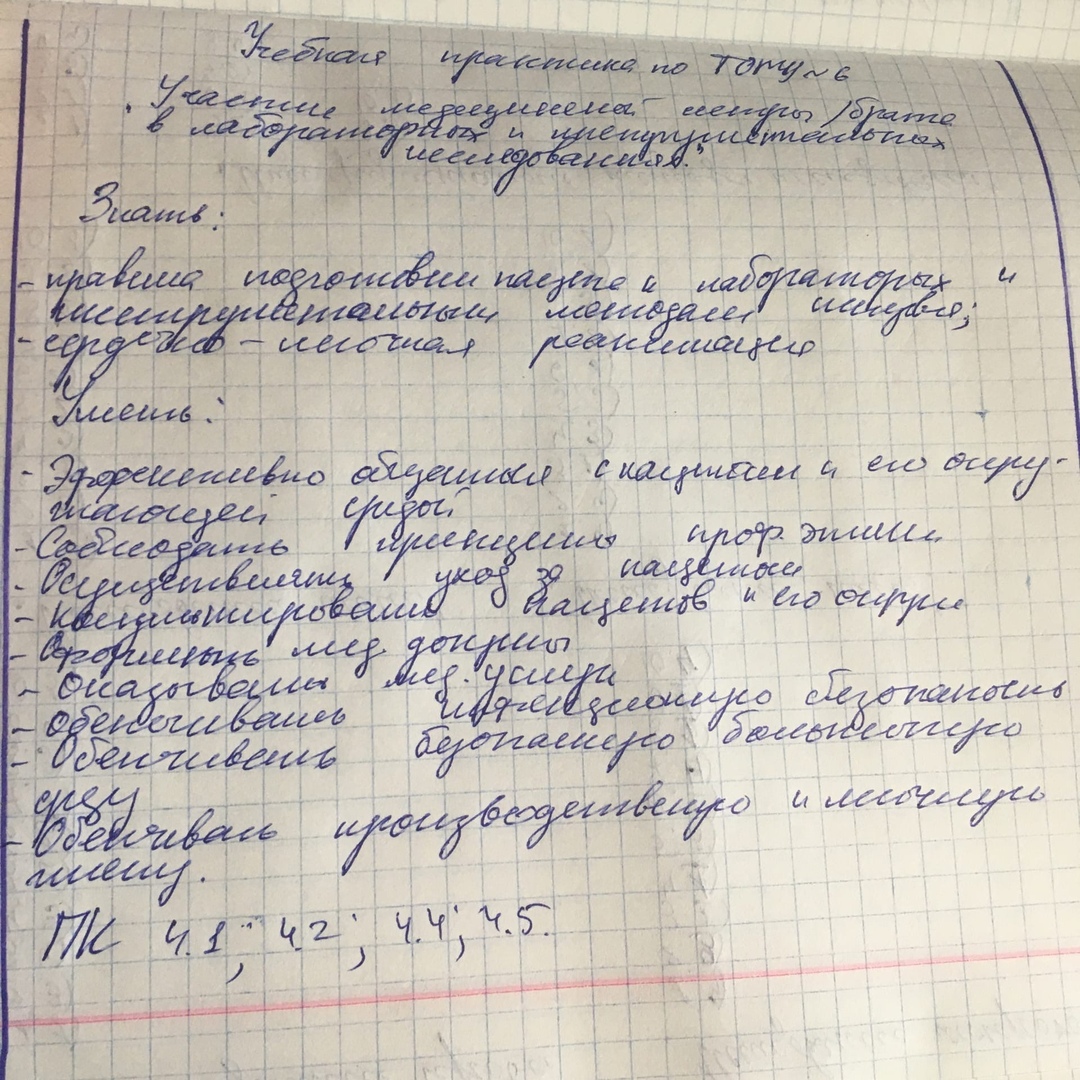 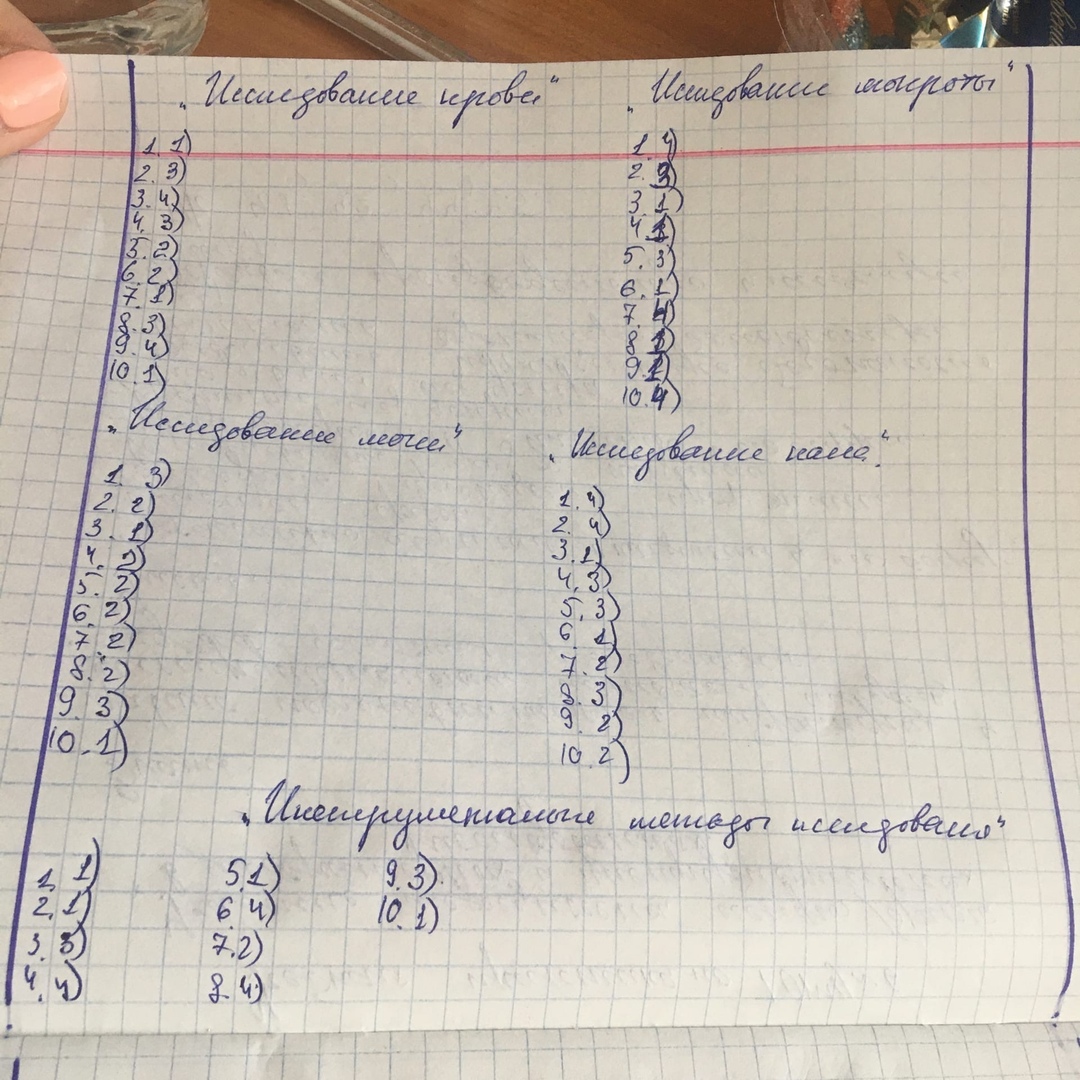 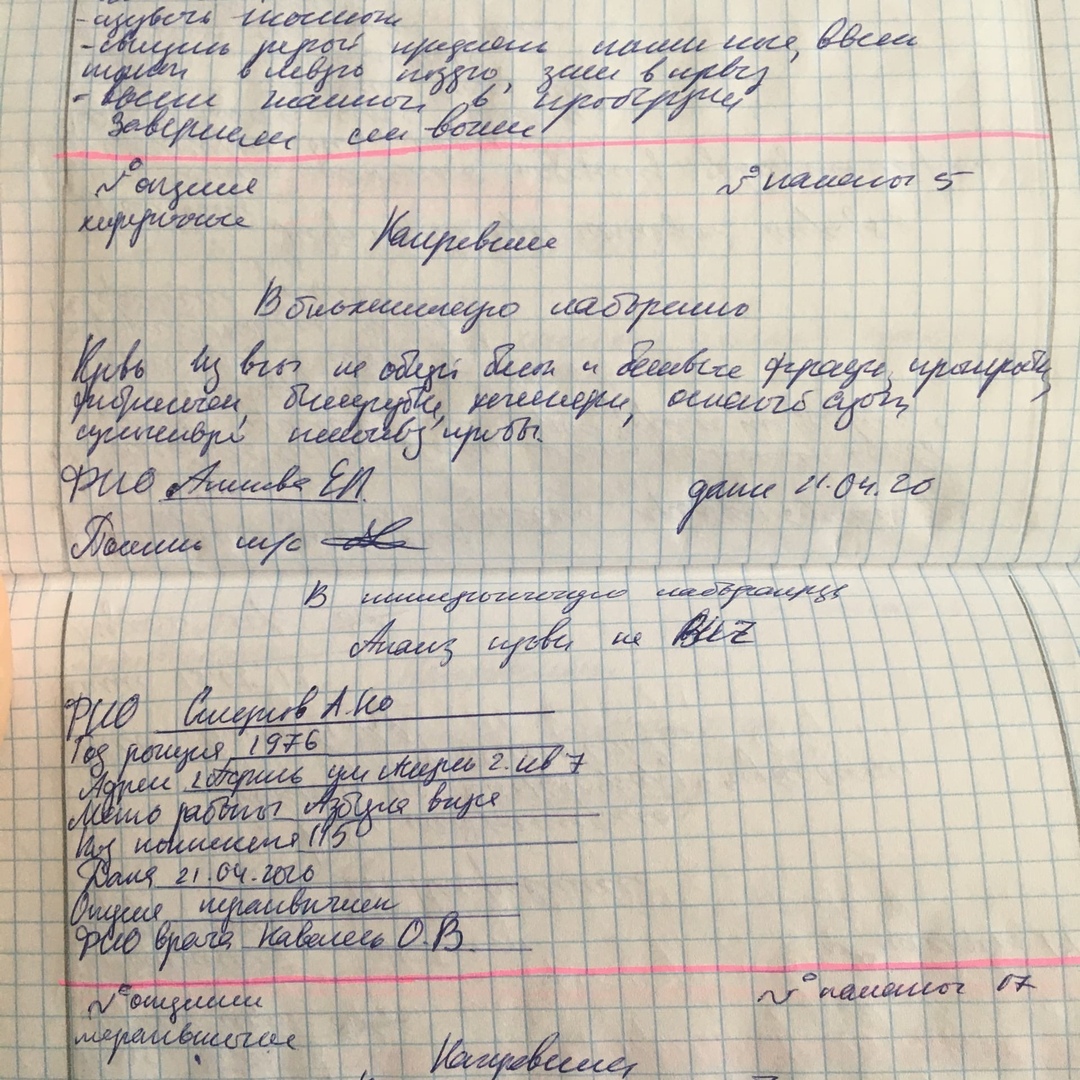 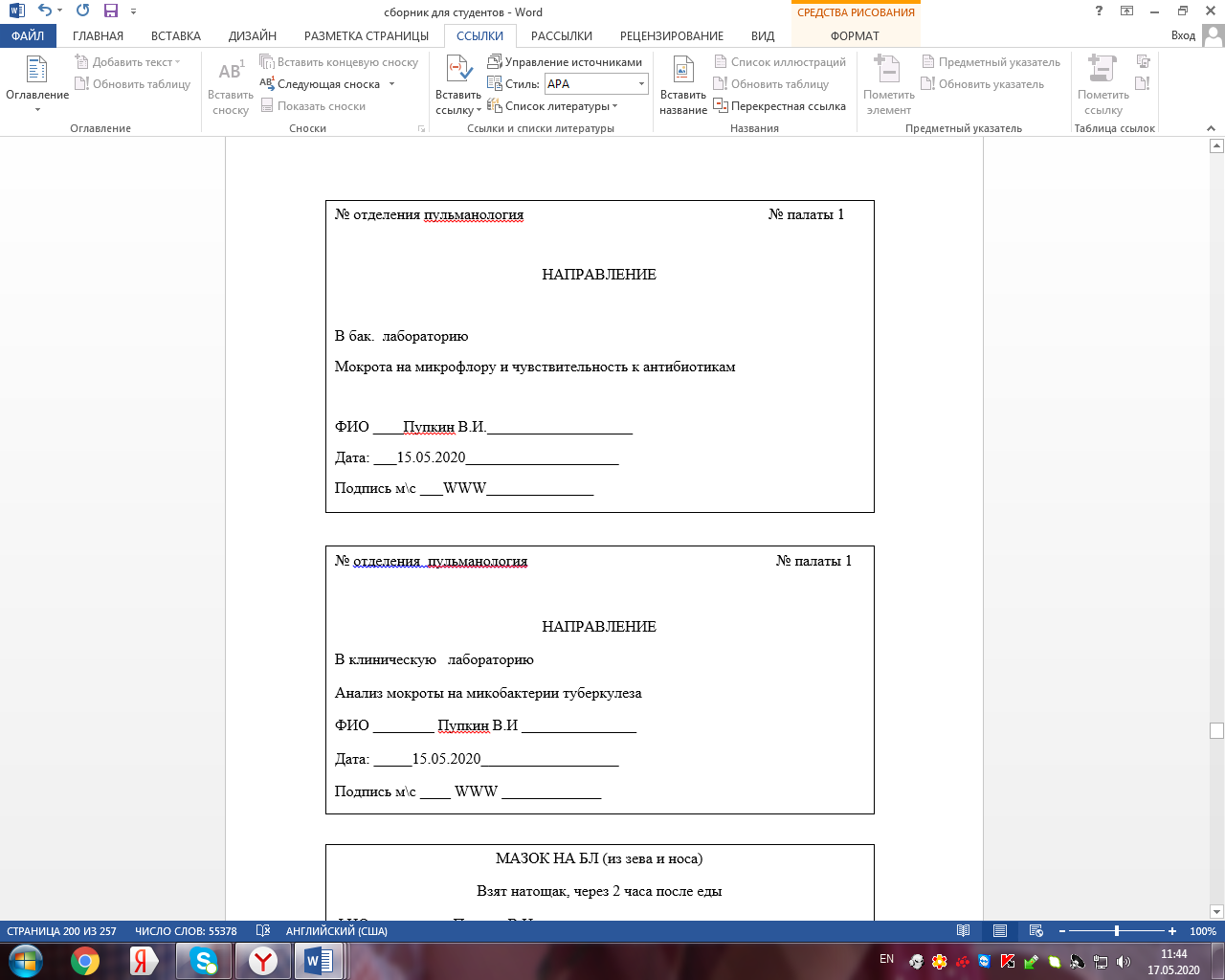 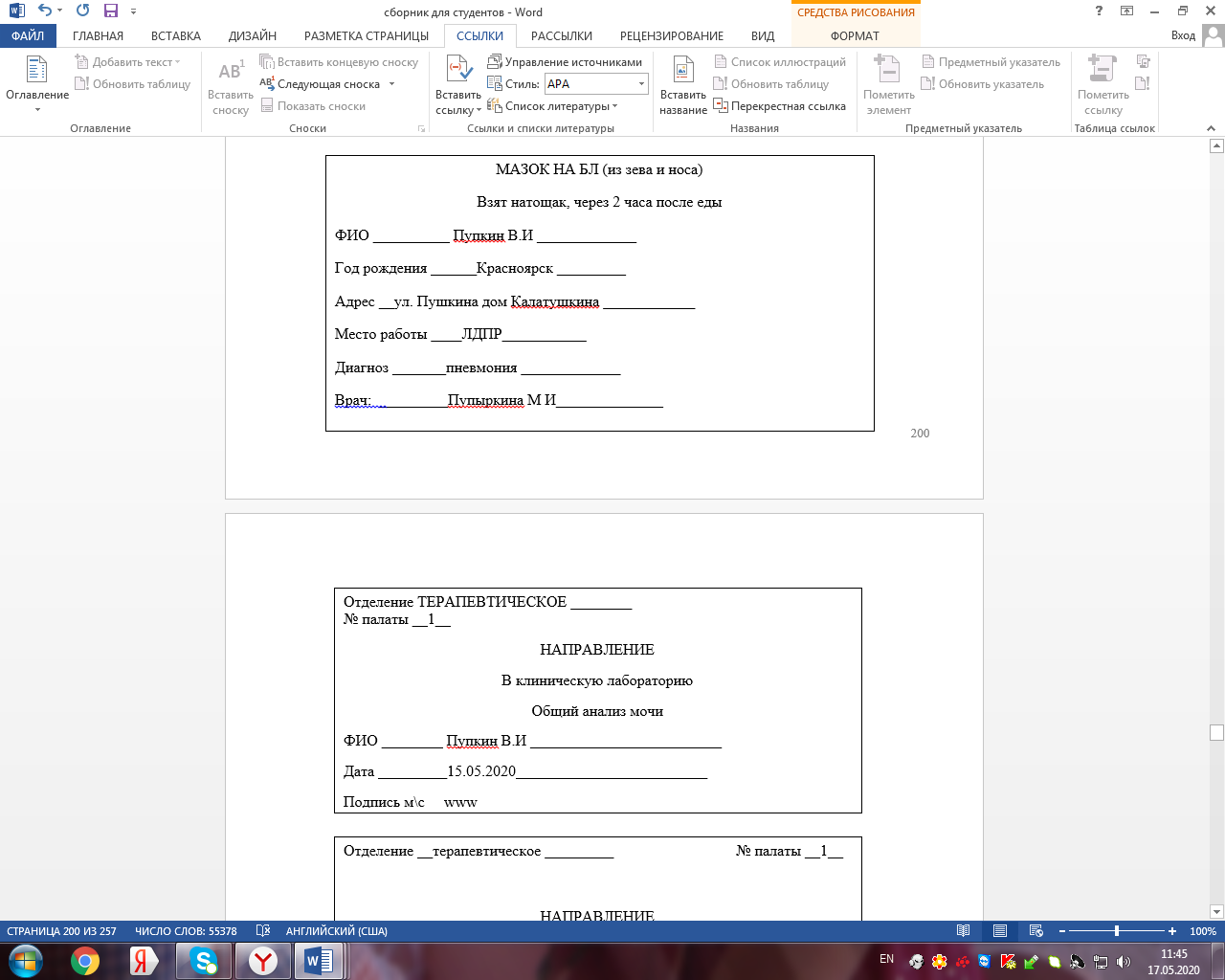 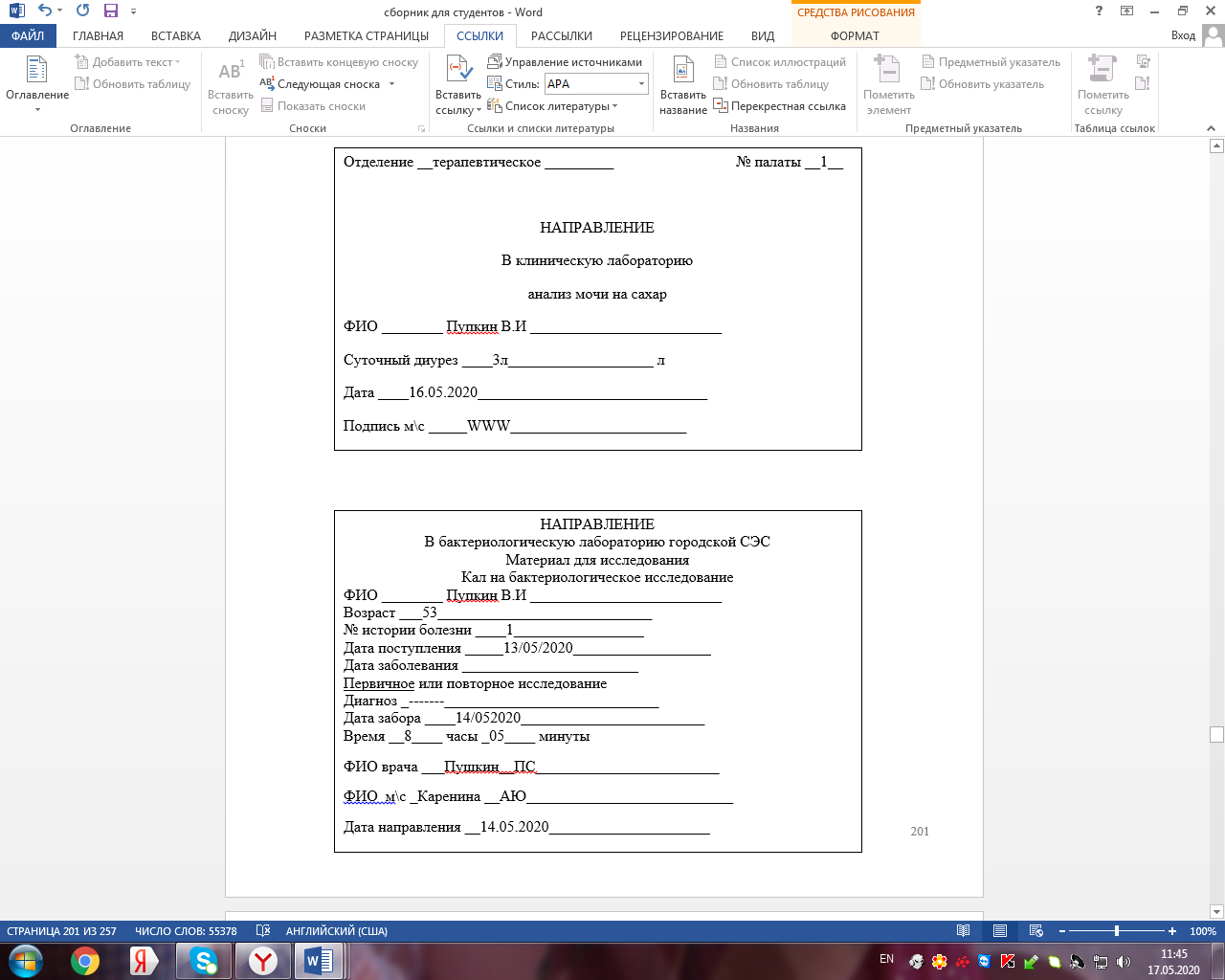 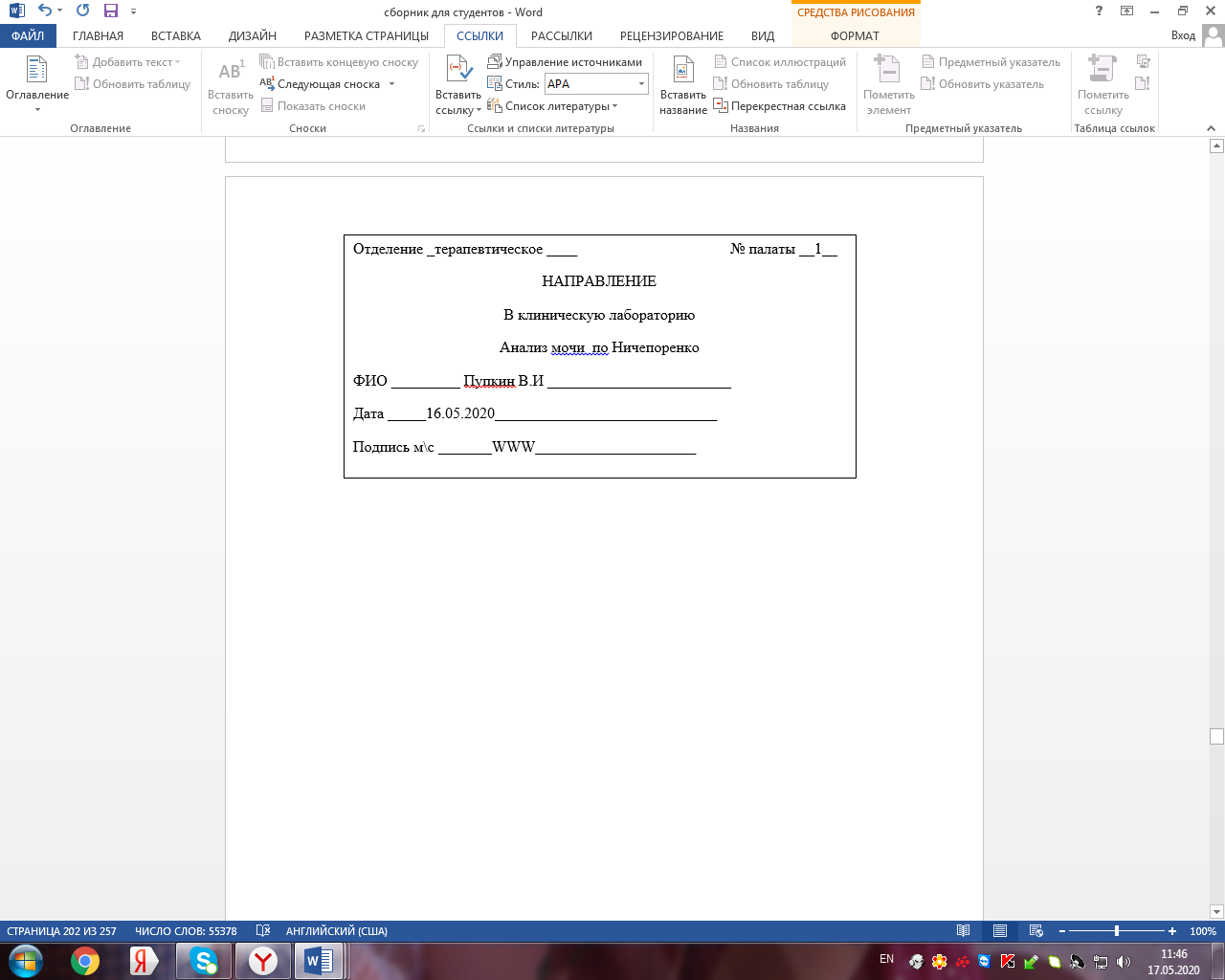 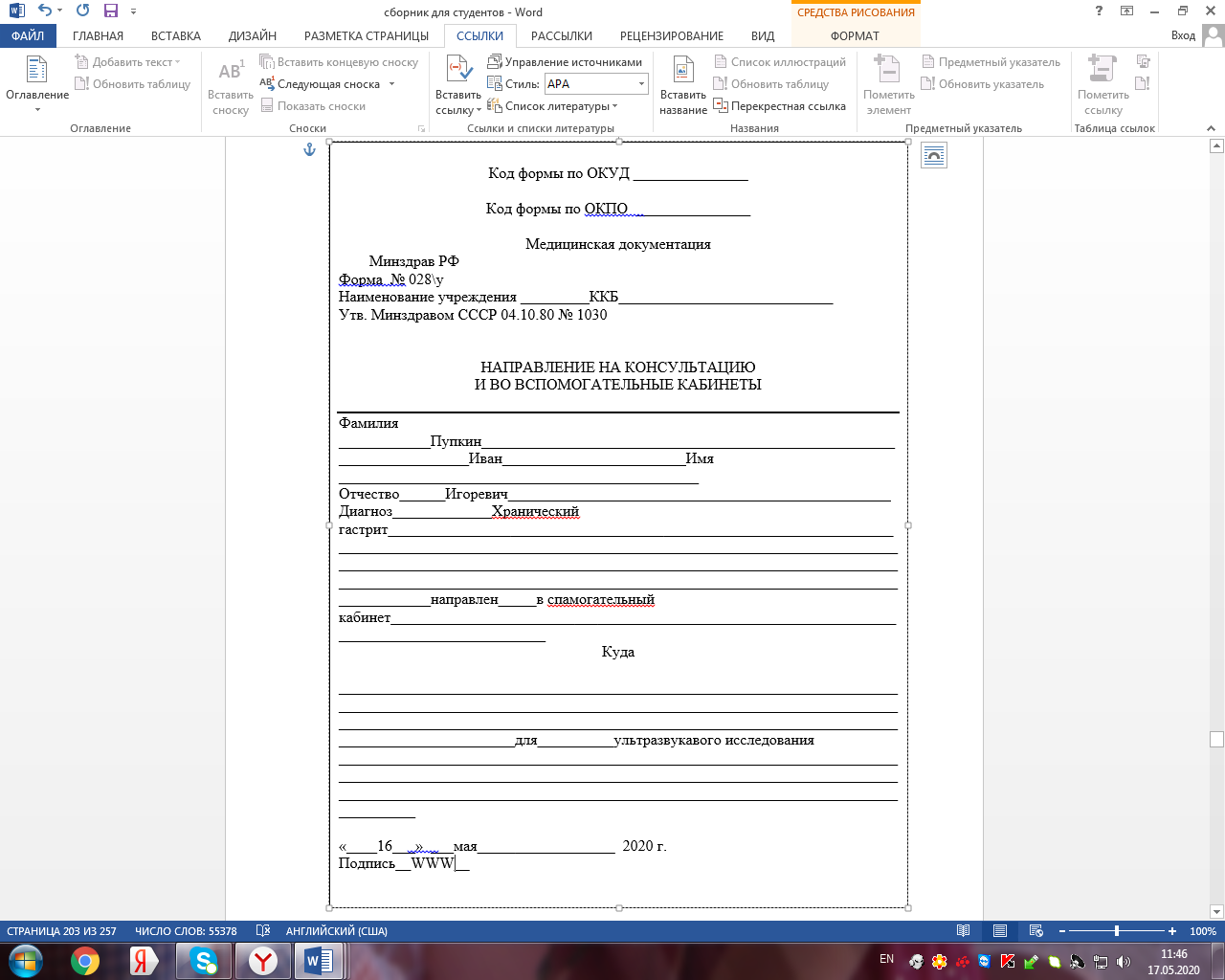 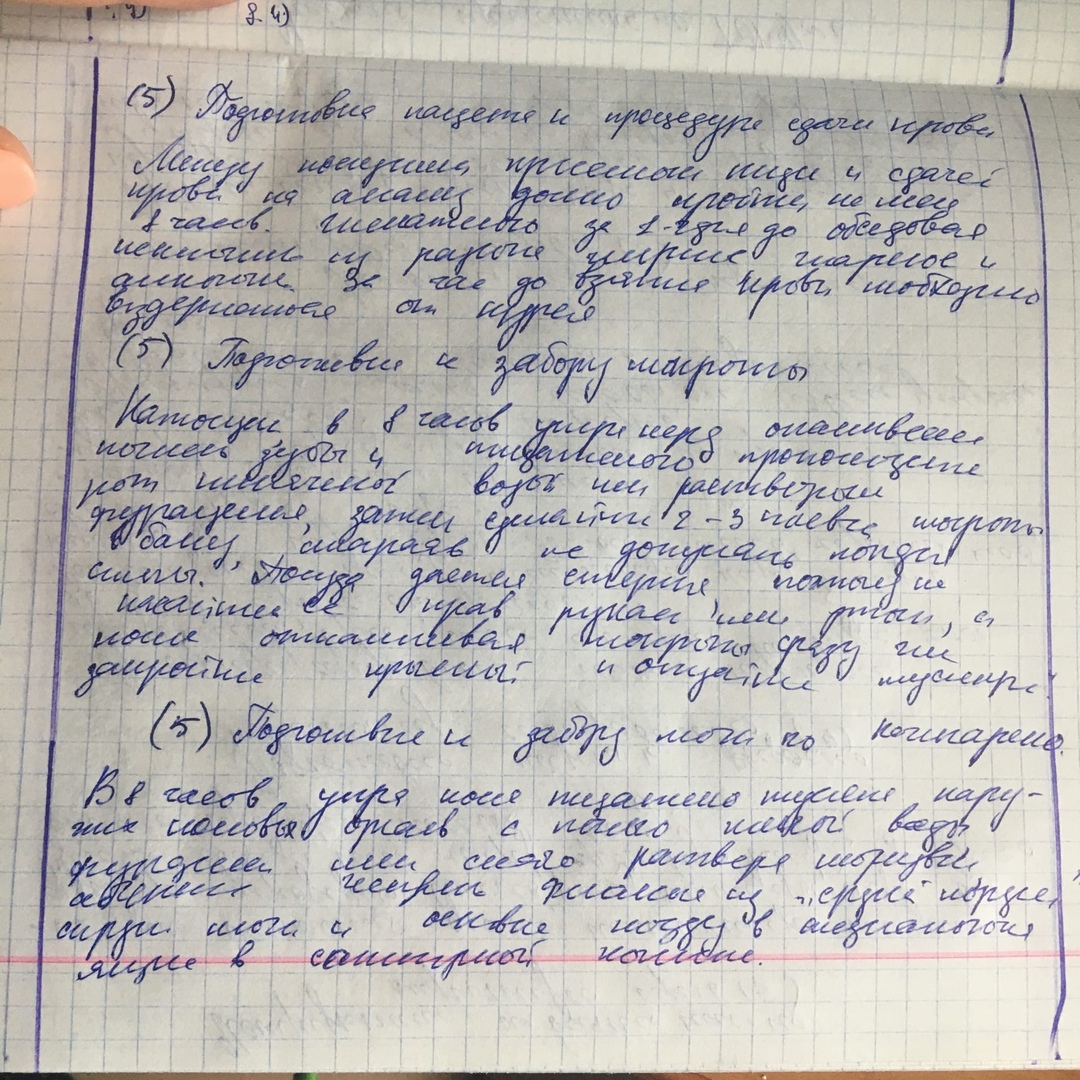 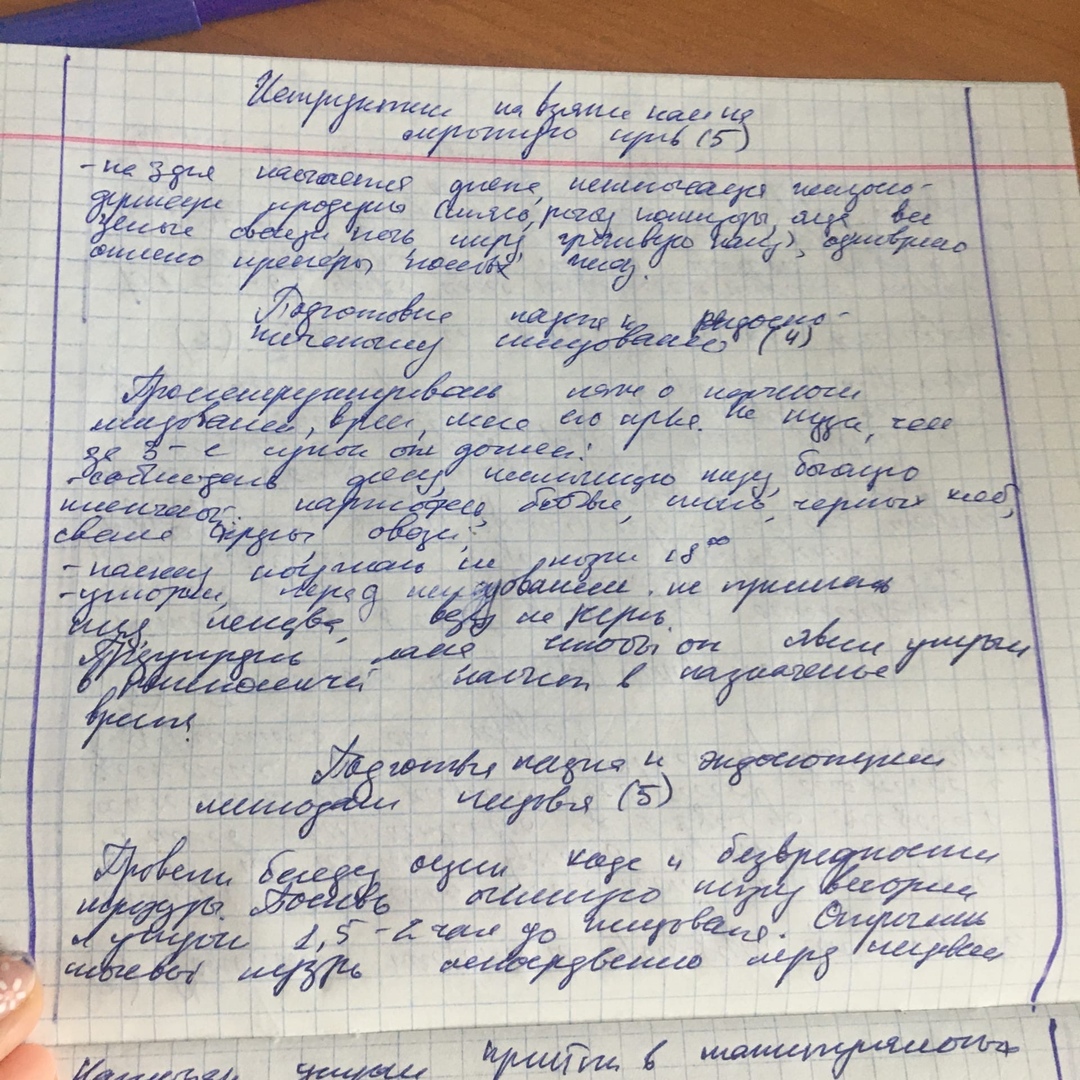 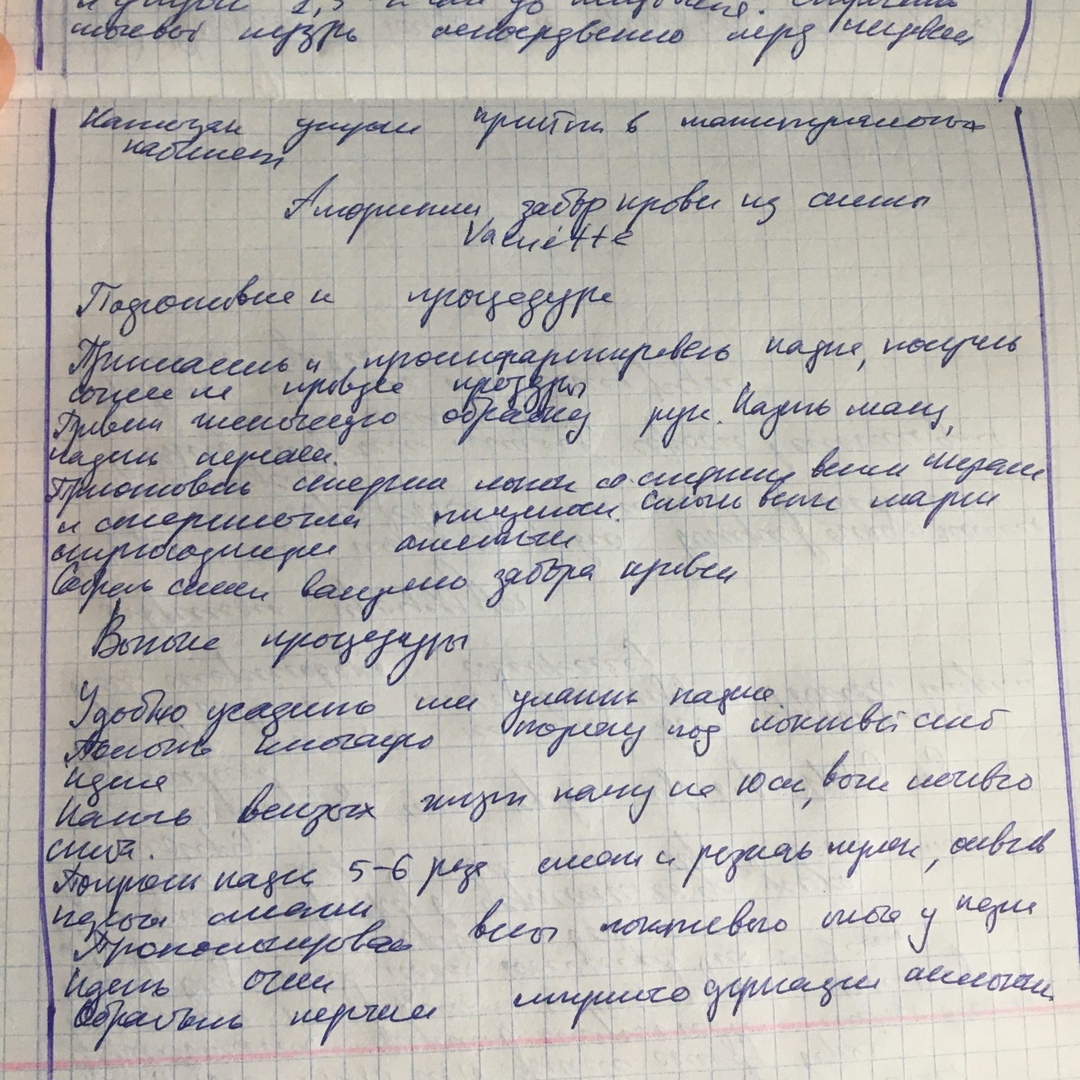 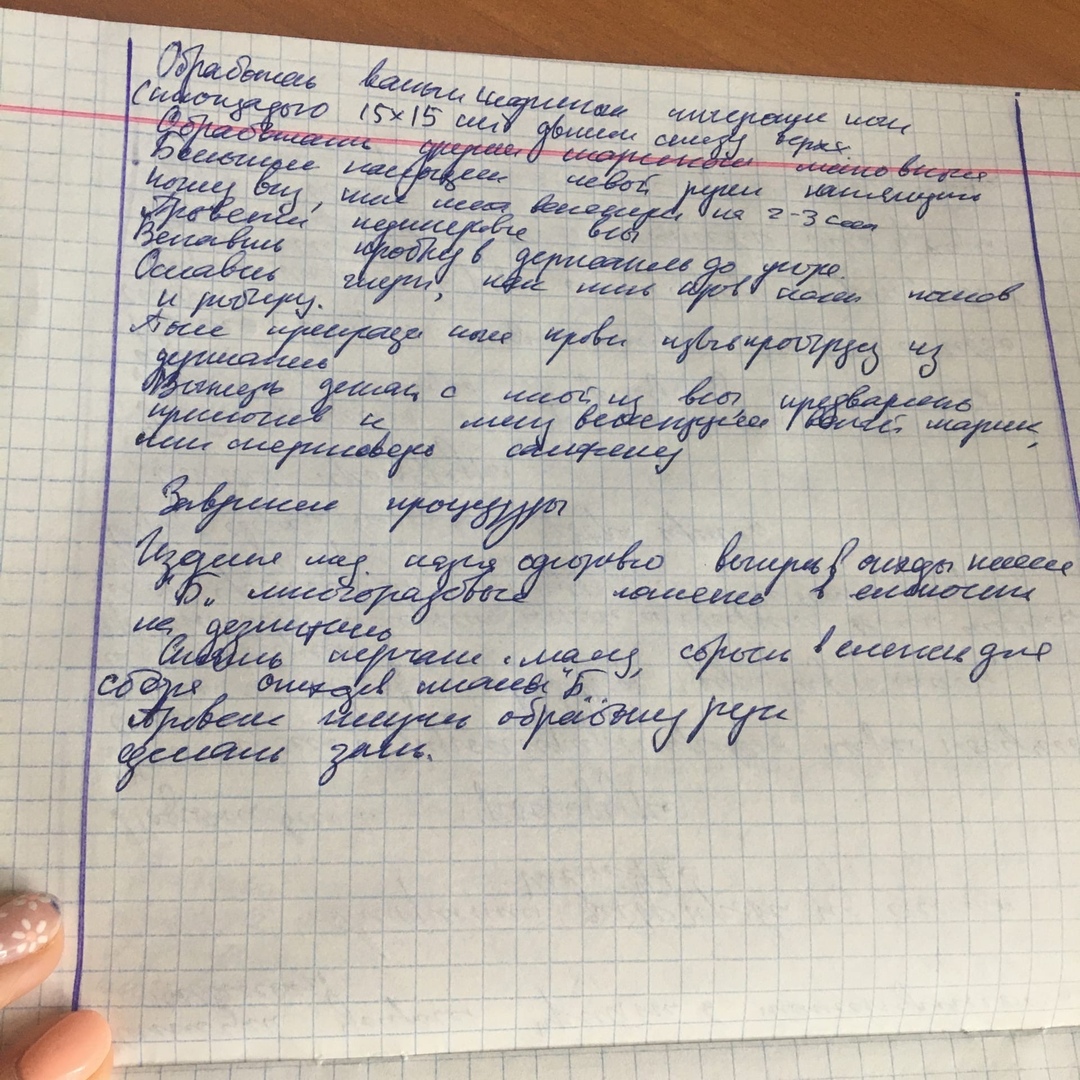 АЛГОРИТМЫВсе алгоритмы вы можете просмотреть пройдя по ссылке https://vk.com/videos273040380Все алгоритмы подписаны. Приятного просмотра !